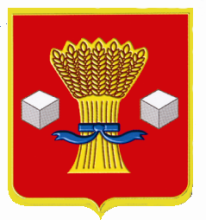 АдминистрацияСветлоярского муниципального района Волгоградской области                ПОСТАНОВЛЕНИЕот   07.07..2017                 № 1467Об  утверждении  порядка компенсации  расходов, связанных  с  предоставлением мер социальной  поддержки  по  оплате жилого помещения  и  коммунальных  услуг  специалистам  учреждений  культуры,работающим  и  проживающим  в сельской  местности,  рабочих поселках  (поселках городского типа)  на  территории  Светлоярского  муниципального  районаВ соответствии  с  пунктом  2 статьи  7  Закона  Волгоградской  области  от  31.12.2015  № 246-ОД  «Социальный  кодекс Волгоградской  области»,  Законом  Волгоградской  области  от  12.12.2005  №1145-ОД «О  наделении органов  местного  самоуправления  муниципальных  районов и городских  округов государственными  полномочиями Волгоградской  области  по  оказанию  мер  социальной  поддержки  населению  по  оплате жилого  помещения и  коммунальных  услуг»  и  приказом  комитета культуры  Волгоградской  области от 28.04.2017  №01-20/118 «О мерах социальной поддержки по оплате жилья и коммунальных услуг специалистам учреждений культуры, работающим и проживающим в сельской местности, рабочих поселках (поселках городского типа) на территории Волгоградской области» руководствуясь  Уставом  Светлоярского  муниципального  района,постановляю:        1. Утвердить  порядок  компенсации  расходов,  связанных  с  предоставлением  мер  социальной  поддержки  по  оплате  жилого помещения и  коммунальных  услуг  специалистам учреждений  культуры,работающим  и  проживающим  в сельской  местности,  рабочих поселках  (поселках городского типа)  на  территории  Светлоярского  муниципального  района (Приложение 1).       2.   Настоящее  постановление  вступает  в  силу  со  дня  его  подписания и  распространяет свое  действие  на  правоотношения, возникшие  с   01.01.2017.3.  Отделу  по  муниципальной  службе, общим и кадровым  вопросам администрации  Светлоярского  муниципального  района  (Сороколетова Е.В.) разместить  настоящее постановление  в  сети  Интернет  на  официальном  сайте    Светлоярского   муниципального  района.         4. Контроль исполнения данного постановления возложить на   заместителя  главы  Светлоярского  муниципального  района В.П.Бобиченко.Глава муниципального района                                                            Б.Б.КоротковИсп.Бунина Г.Н.Приложение 1к  постановлениюадминистрации  Светлоярского  муниципального  районаот   «____»_________2017  №_____Порядок  компенсации  расходов,  связанных  с  предоставлением  мер  социальной  поддержки  по  оплате  жилого  помещения  и  коммунальных  услуг  специалистам учреждений  культуры,  работающим  и  проживающим     в сельской  местности,  рабочих поселках  (поселках городского типа)  на  территории  Светлоярского  муниципального  района1. Настоящий Порядок разработан в  соответствии  сЗаконом  Волгоградской  области  от  31.12.2015  № 246-ОД  «Социальный  кодекс Волгоградской  области» (далее - Социальный кодекс) и устанавливает правила возмещения расходов, связанных с предоставлением мер социальной поддержки по оплате жилого  помещения  и коммунальных услуг специалистам учреждений культуры, работающим и проживающим в сельской местности, рабочих посёлках  (посёлках городского типа) на территории Волгоградской области (далее именуются - меры социальной поддержки).2. Предоставление мер социальной поддержки осуществляется за счёт средств субвенции  из  бюджета  Волгоградской  области  в пределах бюджетных ассигнований, предусмотренных на указанные цели  в  бюджете  Светлоярского  муниципального  района.3. Мерысоциальной поддержки предоставляются гражданам, работающим  и  проживающим    в  Светлоярском  муниципальном  районе,следующей категории:специалисты учреждений культуры (библиотек, музеев, учреждений клубного типа) и учреждений кинематографии (далее - специалисты).   Вышеперечисленные в настоящем пункте категории граждан далее именуются специалисты.4.  Меры социальной поддержки предоставляются в виде:ежемесячной денежной компенсации расходов по оплате жилья;ежемесячной денежной компенсации расходов по оплате электроосвещения;ежемесячной денежной компенсации расходов по оплате отопления жилья.5. Предоставление мер социальной поддержки осуществляется на основании  заявления специалиста  учреждения   культуры  (библиотек, музеев, учреждений клубного типа)  о предоставлении мер социальной поддержки (далее именуется – заявление), поданного им в отдел  по  делам  молодежи, культуре, спорту  и  туризму  администрации  Светлоярского  муниципального  района -уполномоченный  орган  по  взаимодействию  с  Комитетом по  культуре  Волгоградской  области  по  оплате  жилья и  коммунальных  услуг  специалистам  учреждений  культуры,  работающим  ипроживающим в  сельской  местности,  рабочих  поселках (поселках  городского  типа)  на  территории  Светлоярского муниципального  района по форме согласно приложению1  к настоящему Порядку.К заявлению прилагаются следующие документы:а) документ, удостоверяющий право пользования жилым помещением или право собственности на жильё (ордер, договор найма жилого помещения, документы, подтверждающие право собственности на жилое помещение):      справка органа местного самоуправления о проживании специалиста в жилом помещении илипользовании жилым помещением;б) документы, удостоверяющие личность членов семьи специалиста (не предоставляются одинокопроживающими);в) документы, подтверждающие невозможность предоставления жилого помещения в сельском населённом пункте, рабочем посёлке (посёлке городского типа) по месту нахождения работы, в случае, предусмотренном пунктом 3 статьи 37 Социального кодекса;г) документы, подтверждающие факт отнесениясовместно проживающих граждан к членам семьи специалиста (не предоставляются одиноко проживающими);д) справка из органов социальной защиты населения о получаемых специалистом мерах социальной поддержки по другим основаниям за счёт средств областного и федерального бюджетов;е) справка  с  места  учебы  в  случае  обучения  детей  до  24  лет  в образовательной  организации  по  очной  форме  обучения (2  раза  в  год 
по  результатам  сессии);ж) реквизиты, имеющегося (открытого)  счета  по  вкладу  или  счета  банковской  карты  работника  культуры.В случае предоставления подлинниковдокументов сотрудник отдела  по  делам  молодежи,  культуре,  спорту  и  туризму  администрации  Светлоярского  муниципального  района, осуществляющий прием    документов, изготавливает и заверяет копии с подлинников документов. Подлинники документов возвращаются специалисту.       Специалист несёт ответственность за достоверность и полноту представляемых сведений, являющихся основанием для назначения мер социальной поддержки.       Документы предоставляются в подлинниках или копиях,  заверенных  в  общеустановленном   порядке.       Документы, указанные в абзаце втором подпункта «а» и подпунктах «в» - «д»настоящего пункта, не представленные специалистом по собственной инициативе,  запрашиваются  отделом  по  делам  молодежи, культуре, спорту  и  туризму  администрации  Светлоярского  муниципального  района в порядке межведомственного информационного взаимодействия у органов, предоставляющих государственные услуги, иных государственных органов, органов местного самоуправления либо подведомственных органам местного самоуправления организаций и иных организаций в течении 5 рабочих дней со дня обращения специалиста.6. Отдел  по  делам  молодежи, культуре, спорту  и  туризму  администрации  Светлоярского  муниципального  района  рассматривает  документы,  указанные в пункте 5 настоящего Порядка, в течение 5 рабочих дней со дня их поступления. О назначении (об отказе в назначении) мер социальной поддержки специалист уведомляется в течение 5 рабочих дней со дня вынесения соответствующего решения. В решении об отказе в назначении мер социальной поддержки указываются основания для отказа. Меры социальной поддержки назначаются сроком на один год со дня принятия   администрацией  Светлоярского  муниципального  района  такого решения.Ответственный отдела по делам  молодежи, культуре, спорту  и туризму администрации  Светлоярского  муниципального  района    со  дня  получения   в  течение  3-х  дней постановления  Светлоярского  муниципального  районао  назначении  мер  социальной  поддержкиспециалистам   учреждений   культуры  (библиотек, музеев, учреждений клубного типа)  предает  в  МКУ  «Межотраслевая  централизованная  бухгалтерия»  сформированное  личное  дело.7. Специалист обязан известить отдел  по  делам  молодежи,  культуре, спорту  и  туризму  администрации Светлоярского муниципального  района об изменении сведений, содержащихся в ранее представленных им документах, в 10-ти  дневныйсрок со дня наступления таких изменений.8.  Основанием  для отказа в назначении мер социальной поддержки является:а) несоответствие специалиста требованиям, установленным пунктом 3 настоящего Порядка;б) непредставление или  представление неполного  комплекта документов, указанного в  пункте  5 настоящего Порядка, или наличие  в   предоставленных документах  недостоверных  сведений.9. В  случае  представления  документов,  содержащих недостоверные  сведения, влияющие  на  предоставление  мер  социальной  поддержки и  социальной  помощи,  излишне  выплаченная  сумма  взыскивается  с  получателя  мер  социальной  поддержки в  порядке,  установленномзаконодательством  Российской  Федерации.10.Размер предоставления ежемесячной меры социальной поддержки определяется в соответствии со статьями 38 - 40 Социального кодекса  Волгоградской  области.11.  Специалист  со дня получения   решения  о назначении  мер   социальной поддержки ежемесячно  предоставляет  в  МКУ  «Межотраслевая  централизованная  бухгалтерия»  документы, подтверждающие  фактические расходы по оплате жилого  помещения  и  коммунальных  услуг.12.Предоставление меры социальной поддержки приостанавливается при наличии информации о неуплате специалистом текущих платежей за жильё и электроосвещение.         Приостановление мер социальной поддержки осуществляется с первого числа месяца, следующего за месяцем, в котором установлены соответствующие обстоятельства, о чём специалист уведомляется в течение  5 рабочих дней со дня принятия решения о приостановлении предоставления мер социальной поддержки.       Возобновление предоставления мер социальной поддержки производится за период с месяца приостановления выплаты на основании заявления специалиста и представления документов, подтверждающих погашение задолженности.       Возобновление предоставления мер социальной поддержки производится в течение 30 календарных дней со дня получения заявления и необходимых документов.13. Основанием для прекращения предоставления мер социальной поддержки является:а) смерть специалиста либо признание его в установленном порядке умершим или безвестно отсутствующим;б) прекращение специалистом трудовых отношений с учреждением культуры;в) переход специалиста на получение мер социальной поддержки по другим основаниям.14. Специалист несёт ответственность за достоверность и полноту представляемых сведений, являющихся основанием дня назначения мер социальной поддержки.15. Ежемесячная денежная компенсация, связанная с предоставлением мер социальной поддержки, осуществляется по выбору специалиста путём перечисления средств на имеющиеся (открытые) счета по вкладам или на счета банковских карт.Управляющий  делами  администрацииСветлоярского  муниципального  района                                        Т.В.РаспутинаПриложение 1 к  Порядку  компенсации  расходов,  связанных  с  предоставлением  мер  социальной  поддержки  по  оплате  жилья и  коммунальных  услуг  специалистам учреждений  культуры,работающим  и  проживающим     в сельской  местности,  рабочих поселках  (поселках городского типа)  на  территории  Светлоярского  муниципального  районаВ администрацию Светлоярского муниципального района   Волгоградской областиот_____________________________________________________________________________________	(фамилия, имя, отчество)проживающего по адресу:________________________________________________________________место  работы_______________________________ ___________________________________________(указывается  полное  наименование  учреждения культуры по основному месту работы)паспорт____________________________________выдан_____________________________________контактный телефон: ________________________ЗАЯВЛЕНИЕПрошу  предоставить мне  меры  социальной  поддержки, установленные  Социальным  кодексом  Волгоградской  области  от  31  декабря  2015 г. № 246-ОД.      Я _________________________________________________________________________________   (фамилия, имя, отчество)в  соответствии  с  Федеральным  законом  от  27  июля  2006 г. №152-ФЗ «О  персональных  данных» даю  согласие  на  обработку и  использование  представленных  в данном  заявлении  персональных  данных  в  целях  принятия  решения о  предоставлении  мне  мер  социальной  поддержки  по  оплате жилого  помещения  и  отдельных  видов  коммунальных  услуг.	Приложение (нужное  отметить):«______»______________20____г.                                       _________________ОтметкаПеречень  документовДокумент, удостоверяющий  право  пользования  жилым  помещением  или  право  собственности  на  жилье (ордер, договор  найма жилого помещения, документы,  подтверждающие  право  собственности  на  жилое  помещение) или  справка органа  местного  самоуправления о  проживании  специалиста  в  жилом  помещении или  пользовании жилым  помещениемДокументы,  подтверждающие   невозможность предоставления жилого  помещения  в  сельском  населенном  пункте, рабочем  поселке (поселке городского  типа) по  месту  нахождения  работыДокументы,  удостоверяющие личность  членов  семьи  специалиста  учреждения  культуры (не  предоставляются   одиноко  проживающими специалистами  учреждения  культуры)Документы, подтверждающие  факт  отнесения  совместно  проживающих граждан к  члена  семьи  специалиста    учреждения  культуры (не  предоставляются  одиноко  проживающими  специалистами  учреждений  культуры)Справка с  места  учебы  в  случае  обучения  детей  до  24  лет в  образовательной  организации  по  очной  форме  обучения (2 раза  в  год  по  результатам  сессии)Справка  из  органов  социальной  защиты  населения  о  получаемыхспециалистом  учреждения  культуры  мерах  социальной  поддержки по  другим  основаниям   за  счет  средств  областного  и  федерального  бюджетовРеквизиты, имеющегося (открытого)  счета  по  вкладу  или  счета  банковской  карты  работника  культуры